OBRAZLOŽITEVBolj sorazmerna regulacija pozitivno vpliva na produktivnost in konkurenčnost gospodarstva. Ker postopkov poenostavitev regulacij v preteklosti ni bilo mogoče izpeljati v okviru različnih medresorskih delovnih skupin, je Vlada RS sklenila, da se projekt prenove reguliranih poklicev in dejavnosti vključi med ključne projekte vladne projektne pisarne kot 10. vladno strateški projekt, ki je medresorskega značaja. S sklepom Vlade RS je bila ustanovljena Projektna skupina za izvedbo projekta in Projektni svet za spremljanje izvajanja projekta.Cilj projekta je bil s spremembo normativnih aktov prenoviti regulacijo dejavnosti in poklicev na področjih: trgovine, pokopališko-pogrebne dejavnosti, turizma,  gradbeništva, geodetske dejavnosti, dimnikarske dejavnosti, nepremičninskega posredovanja, šol vožnje, odvetništva,  veterine, detektivske dejavnosti in sociale. Na navedenih področjih je bilo reguliranih 30 dejavnosti/poklicev. Predvidevalo se je zmanjšanje na 18 reguliranih dejavnosti/poklicev (40%) ob poenostavitvi postopkov pridobivanja dovoljenj. Prenova reguliranih poklicev in dejavnosti je bila izvedena na področjih: trgovine, pokopališko-pogrebne dejavnosti,  gradbeništva,  geodetske dejavnosti,  dimnikarske dejavnosti, šole vožnje,  veterine in sociale. Na področju turizma je prenova v zaključni fazi – Zakon je v obravnavi v državnem zboru. Odstopanja od začrtanega projekta so bila na področjih nepremičninskega posredovanja, odvetništva in detektivske dejavnosti, ki so bila na podlagi obrazložitev in odločitev pristojnih ministrov izvzeta iz projekta. Na področjih, kjer je bila izvedena prenova, se je število reguliranih poklicev/dejavnosti zmanjšalo s 30 na 18, kar pomeni, da je bil cilj zmanjšanja števila reguliranih poklicev in dejavnosti dosežen, poleg tega so bile sprejete določene poenostavitve postopkov oziroma znižane zahteve za opravljanje dejavnosti oziroma poklicev.Ministrstvo za gospodarski razvoj in tehnologijo je kot nosilno ministrstvo za Vladni strateški razvojni projekt Prenova reguliranih poklicev in dejavnosti v juliju 2016 pozvalo vse resorje, da se opredelijo do vključitve zakonov v njihovi pristojnosti v nadaljevalni projekt  prenove  reguliranih poklicev in dejavnosti. Izbor predlaganih 55 zakonov je bila narejen na podlagi analiz in popisa zakonodaje, ki je bil izveden s strani Ministrstva za javno upravo v letu 2014. Na podlagi odzivov resorjev je bilo pripravljeno zbirno poročilo iz katerega izhaja, da resorji ne vidijo potrebe za nadaljevalni projekt prenove reguliranih poklicev in dejavnosti, saj so bile v času od priprave analize v letu 2014 do danes že izvedene mnoge spremembe zakonodaje v smeri deregulacije in odprave administrativnih ovir. Resorji so izpostavili, da se administrativne poenostavitve znotraj obstoječih regulacij izvajajo ob vsakokratnem noveliranju predpisov. Projektni svet je na podlagi teh stališč na seji 20.12.2016 potrdil predlog, da se ne odpira projekt 10A: Prenova reguliranih poklicev in dejavnosti, II. Faza.  Že ustanovljen Projektni svet za nadaljevalni projekt 10A se zato lahko ukine. REPUBLIKA SLOVENIJA Ministrstvo za gospodarski razvoj in tehnologijo  Kotnikova 5, 1000 Ljubljana			ZAKLJUČNO POROČILOPROJEKTA
VSRP 10Prenova reguliranih dejavnosti in poklicevDatum pričetka projekta:	13.11.2014 Datum zaključka projekta:	30.11.2017Adriana Čegecvodja projektaDatum poročila: 15.12.2017POTEK IZVEDBE PROJEKTAVSEBINAPo navedbah Evropske Komisije regulacija ustvarja ovire za delovanje enotnega trga ter zavira možnost za rast in ustvarjanje delovnih mest v gospodarstvih EU. Odprava takih ovir bi odprla možnosti ter pozitivno vplivala na produktivnost in konkurenčnost gospodarstva EU. Slovenija je s prenovo reguliranih poklicev in dejavnosti začela že v letu v 2010, takrat je bilo v Sloveniji reguliranih 323 poklicev. Postopki prenove so se začeli izvajati na področju obrti, šolstva, kulture in zdravstva, vendar poenostavitev na vseh področjih ni bilo mogoče dovolj učinkovito izpeljati v okviru različnih medresorskih delovnih skupin, zato je Vlada RS, dne 13.11.2014 s sklepom št. 00403-1/2014/43 sklenila, da se projekt prenove reguliranih poklicev in dejavnosti vključi med ključne projekte vladne projektne pisarne kot 10. vladno strateški projekt, ki je medresorskega značaja. Vizija projekta je bila prenova reguliranih dejavnosti in poklicev, ki bi ustvarila pogoje za večjo dostopnost trga, večjo mobilnost in fleksibilnost pri iskanju dela in zaposlovanja, večjo gospodarsko dejavnost ter konkurenčnost gospodarstva.Cilj projekta je bil s spremembo normativnih aktov prenoviti regulacijo dejavnosti in poklicev na področjih: trgovine, pokopališko-pogrebne dejavnosti, turizma,  gradbeništva, geodetske dejavnosti, dimnikarske dejavnosti, nepremičninskega posredovanja, šol vožnje, odvetništva,  veterine, detektivske dejavnosti in sociale.Namen samega projekta ni bil le opuščanje regulacije, ampak tudi ponovna ocena in ustrezna regulacija ter zmanjšanje poslovnih ovir (vstopni pogoji, smiselnost regulacij, poenostavitev postopkov, itd). Podlaga za prenovo reguliranih poklicev in dejavnosti je bila analiza predpisov in popis pogojev za opravljanje reguliranih dejavnosti, ki jo je pripravila medresorska delovna skupina za prenovo zakonodaje na področju reguliranih poklicev in dejavnosti kot tudi seznami predlogov za poenostavitev in prenovo zakonodaje na področju reguliranih dejavnosti in poklicev, pripravljeni v okviru javnega naročila. Pri vključitvi sektorjev oziroma področij, ki so bili vključeni v vladni strateški projekt je bilo upoštevano tudi dejstvo, da povsod do deregulacije ne bo prišlo, lahko pa se izvedejo določene poenostavitve postopkov oziroma odprava administrativnih ovir. Regulacija pogosto vključuje visoke izobrazbene zahteve, obvezna dolgotrajna usposabljanja, obvezno registracijo oz. včlanitev v zbornico in omejevalne sisteme koncesij. Vse skupaj rezultira v nizki realni dodani vrednosti na zaposlenega v določenih poklicnih sektorjih, kar se odraža v nizki delovni produktivnosti.Ključna korist projekta na podlagi izvedenih ukrepov prenove reguliranih poklicev in dejavnosti naj bi bilo povečanje učinkovitosti in konkurenčnosti, ki jo sicer zmanjšuje togo in nefleksibilno podjetniško okolje v  posameznih panogah.TERMINSKI NAČRTRok za realizacijo projekta je bil 31.12.2015, vendar se je  zaradi zamud pri realizaciji in zaradi dolgotrajnejših zakonodajnih postopkov podaljšal do 30.11.2017. Terminski plan se je podaljšal predvsem na področju gradbeništva in turizma. z FINANČNA KONSTRUKCIJAIzvedba projekta ni imela finančnih posledic. Sprememba normativnih aktov je potekala v skladu in v okviru  normativnih planov resorjev.OBRAVNAVANI ZASTOJI, ODMIKI IN REŠITVE V prvotnem roku do konca leta 2015 je bila realizirana deregulacija le na področju trgovine. Zaradi zamud do katerih je prihajalo praktično na vseh področjih in zaradi kompleksnosti prenove gradbene zakonodaje je Vlada RS s sklepom št.: 01000-1/2015/11 z dne 9.6.2016 podaljšala rok za realizacijo  projekta do 30.6. 2017. Zaradi zamud pri realizaciji in zaradi dolgotrajnejših zakonodajnih postopkov se je projekt zaključil 30.11.2017.Zastoji:Na področju gradbeništva je do zastojev prihajalo zaradi kompleksnosti prenove gradbene zakonodaje in posledično dolgotrajnih in intenzivnih usklajevanj z zbornicami, strokovno javnostjo in resorji, zato je bil predlog Zakona o arhitekturni  in inženirski dejavnosti sprejet na Vladi RS šele 18.5.2017. Na področju turizma je prišlo do zastoja pri sprejemanju zakona zaradi konceptualnih razhajanj in medresorske neusklajenosti na področjih, ki so za Ministrstvo za gospodarski razvoj in tehnologijo ključne. Ministrstvo je 9.10.2017 posredovalo  predlog za zapiranje področja turizma v projektu, saj je terminski plan sprejemanja zakona že močno presegal terminski okvir projekta. Predlog zakona je bil nato novembra 2017 posredovan na Vlado RS, ki je predlog zakona sprejela 16.11.2017 in ga posredovala v obravnavo v državni zbor.Odmiki:S sklepom Vlade RS št.: 01000-1/2015/11 z dne 9.6.2016 se je iz projekta črtala prenova detektivske dejavnosti. Po temeljiti proučitvi detektivske dejavnosti je Ministrstvo za notranje zadeve podalo stališče, da je sistemski zakon, ki je bil sprejet leta 2011, na sodoben in pregleden način uredil delovanje te dejavnosti. Detektivska dejavnost je bila regulirana zaradi javnega interesa, saj z upravičenji, ki jih detektivom podeljuje zakon, ti lahko posegajo v človekove pravice in temeljne svoboščine. Ministrstvo je skrbno pretehtalo predlagane  ukrepe oz. spremembe in ocenilo, da je veljavna ureditev ustrezna. Tekom izvajanja projekta sta bili na podlagi obrazložitev in odločitev pristojnih ministrov iz projekta izvzeti še  področji odvetništva in nepremičninskega posredovanja.Ministrstvo za pravosodje je posredovalo dopis ministra za pravosodje z odločitvijo in obrazložitvijo, da se področje odvetništva izvzame iz projekta. Ministrstvo je temeljito preučilo vse predlagane ukrepe in se do njih opredelilo. Velik del ukrepov je bil v preteklih letih že realiziran s spremembami Zakona o odvetništvu, dopolnitvami Statuta zbornice in objavami na spletnih straneh Odvetniške zbornice. Ministrstvo se je tudi opredelilo kateri predlogi ukrepov so nesprejemljivi. Ministrstvo skupaj z Odvetniško zbornico in s Pravno fakulteto pripravlja celovito prenovo področnega zakona v katero bodo vključili tudi ustreznejše rešitve glede regulacije odvetništva v RS, ki pa so povezane z drugimi sistemskimi spremembami na področju odvetništva. Odvetništvo je namenjeno učinkovitemu varstvu pravic posameznikov, zato ga spremlja izrazit javni interes. V letu  2016 je bila pripravljena ekonomska študija odvetništva s tezami za novo ureditev. Normativni projekt prenove odvetništva je obsežen projekt, ki ne bo mogel slediti terminskim planom VSRP10, zato je resorni minister predlagal, da se ga izvzame iz projekta. Ministrstvo za okolje in prostor je po opravljeni analizi ocenilo, da večja deregulacija na področju nepremičninskih posrednikov,  kot je bila izvedena v letu 2011, ni utemeljena. Dejavnost nepremičninskega poslovanja je opravljanje poslov, ki so običajno povezani z velikimi finančnimi sredstvi. Zakon omogoča posamezniku, da te posle opravlja brez nepremičninskega posrednika, če pa ga izbere, mu mora zakon zagotoviti, da posle zaupa usposobljenemu posredniku. Ministrstvo je ocenilo, da je javni interes pri opravljanju prometa z nepremičninami zagotavljanje varnih in kakovostnih storitev ter možnost nadzora, zato je resorna ministrica predlagala, da se področje nepremičninskega posredovanja izvzame iz projekta Poklic nepremičninskega posrednika je  reguliran tudi v drugih državah Evropske unije: v Italiji, Avstriji, Nemčiji, Angliji, Belgiji, na Danskem, na Nizozemskem, Hrvaškem. DOSEŽENI REZULTATIPrenova reguliranih poklicev in dejavnosti je bila izvedena na področjih: trgovine, pokopališko-pogrebne dejavnosti,  gradbeništva,  geodetske dejavnosti,  dimnikarske dejavnosti, šole vožnje,  veterine in sociale. Na področju turizma je predlog zakona še v obravnavi v državnem zboru. Na navedenih področjih se je število reguliranih poklicev/dejavnosti zmanjšalo s 30 na 18, kar pomeni, da je bil cilj zmanjšanja števila reguliranih poklicev in dejavnosti dosežen, poleg tega so bile sprejete določene poenostavitve postopkov oziroma znižane zahteve za opravljanje posameznega poklica oziroma dejavnosti.Največje spremembe so bile izvedene na področju: trgovine, kjer se je  dereguliral poklic prodajalec in trgovski poslovodja. S tem so se sprostili pogoji za vstop v trgovinsko dejavnost in gradbeništva, kjer se je z boljšo regulacijo in združevanjem reguliranih poklicev in poklicnih nalog število reguliranih poklicev zmanjšalo z desetih reguliranih poklicev na le štiri: pooblaščeni arhitekt, pooblaščeni inženir, pooblaščeni krajinski arhitekt in pooblaščeni prostorski načrtovalec.Po posameznih področjih so bili doseženi naslednji rezultati:trgovina: Zakon o spremembah Zakona o trgovini (Uradni list RS, št. 47/15), ki je začel veljati 15.7.2015 je dereguliral poklica prodajalec in trgovski poslovodja. S tem so se sprostili pogoji za vstop v trgovinsko dejavnost. sociala:Zakon o spremembah in dopolnitvah Zakona socialnem varstvu (Uradni list RS, št. 39/16) je ukinil obvezno pripravništvo in s tem olajšal pogoje za vstop na trg strokovnih delavcev, ki opravljajo socialno varstvene storitve.pogrebna in pokopališka dejavnost: Zakon o pogrebni in pokopališki dejavnosti (Uradni list RS, št. 62/16) je celovito prenovil zastarelo zakonodajo iz leta 1984. Pripravljen je tako, da pokopališka dejavnost ostaja v pristojnosti občin kot javna služba, pogrebna dejavnost pa se, razen zagotavljanja 24-urne dežurne službe, ki ostaja obvezna občinska gospodarska javna služba , izvaja na trgu. Opravljajo jo lahko vsi gospodarski subjekti, ki izpolnjujejo z zakonom predpisane tehnične pogoje za opravljanje dejavnosti.  Zakon sledi temeljnim načelom proste izbiro izvajalca pogrebnih storitev in enakopravne obravnave vseh izvajalcev storitev (tudi kamnosekov, vrtnarjev) ter določa enotne pogoje za izvajanje pogrebne dejavnosti in usmerja k poenotenemu urejanju pokopališke dejavnosti na lokalni ravni (standardi in normativi ter nadzor na nivoju države).veterina:Pravilnikom o spremembah in dopolnitvah Pravilnika o priznavanju poklicnih kvalifikacij veterinarjev (Uradni list RS, št. 21/16) je bila v slovenski pravi red prenesena Direktiva 2013/55 EU glede priznavanja  izobraževanja veterinarjev, ki izhajajo iz držav članic EU, Evropskega gospodarskega prostora in Švicarske konfederacije. Dolžina in obseg študija veterinarstva, ki sta predpisana z direktivo, se sedaj lahko izrazita tudi z enakovrednimi kreditnimi točkami po sistemu prenašanja in zbiranja kreditnih točk, ki se uporablja v evropskem visokošolskem prostoru (točke ECTS). S pravilnikom so določeni tudi pogoji oziroma postopek za pridobitev poklicne kvalifikacije veterinarja v Republiki Sloveniji za državljane tretjih držav.dimnikarske storitve: Zakon o dimnikarskih storitvah (Uradni list RS št. 68/16) za dimnikarsko dejavnost uvaja namesto koncesij licenčni sistem, ki odpira priložnost vsem, ki izpolnjujejo pogoje.šole vožnje:Zakon o voznikih (Uradni list RS, št. 109/10, 25/14 in 85/16 – ZVoz-1)  je znižal zahteve izobrazbe. Za učitelja predpisov se po novem zahteva višješolska izobrazba, prej visoka strokovna (kar pomeni deregulacijo pri izobrazbenem pogoju). Za poučevanje predpisov o varnosti cestnega prometa je za osebe, ki imajo veljavno dovoljenje za učitelja vožnje, znižan tudi starostni pogoj. Za učitelja vožnje namreč ni več pogoj 24 let.gradbeništvo: Zakon o arhitekturni in inženirski dejavnosti (Uradni list RS, št. 61/17) uvaja boljšo regulacijo, z združevanjem reguliranih poklicev in poklicnih nalog znotraj njih prinaša manjše število reguliranih poklicev od do sedaj veljavne zakonodaje ter tako namesto desetih reguliranih poklicev ohranja le še štiri regulirane poklice: pooblaščeni arhitekt, pooblaščeni inženir, pooblaščeni krajinski arhitekt in pooblaščeni prostorski načrtovalec.Za vsak regulirani poklic zakon predpisuje pogoje za pridobitev pooblastil in opredeli poklicne naloge. S ciljem povečanja kakovosti opravljanja arhitekturnih in inženirskih storitev zakon ob ohranitvi pridobljenih pravic kot novost predpisuje zlasti:obvezno stalno strokovno usposabljanje, strokovni nadzor poklicnih zbornic,2. bolonjsko stopnjo kot vstopni pogoj za pridobitev poklicnih nazivov inskrajšanje pogoja glede zahtevanih praktičnih izkušenj na 2 leti.Zakon uvaja regulacijo dejavnosti in vzpostavitev povezave med opravljanjem poklica in dejavnostjo;  predpisani so načini opravljanja poklica oziroma storitev, zaposlitev ali lastništvo strokovnjakov v gospodarskem subjektu, vsebinsko strožji pogoji zavarovanja odgovornosti za škodo in odsotnost stečajnega postopka. Za obstoječe gospodarske subjekte in njihovo prilagoditev dodatnim zahtevam je predvideno enoletno prilagoditveno obdobje. Predvidena je tudi možnost opcijske zaščite naziva za gospodarske subjekte, če bodo izpolnjevali še dodatne, strožje pogoje, kar bo omogočilo referenčno listo gospodarskih subjektov z višjo stopnjo neodvisnosti in s tem tudi višje kakovosti storitev.turizem:Prenova na področju turizma je v zaključni fazi. Predlog Zakona o spodbujanju razvoja turizma je bil v novembru 2017 posredovan v obravnavo v Državni zbor. Predlog zakona zelo poenostavlja pogoje za opravljanje dejavnosti organiziranja in prodaje turističnih paketov, uvedena je tudi deregulacija poklica turistični spremljevalec. Po predlogu zakona tako ostaja reguliran le poklic turističnega vodnika.UČINKINeposrednih ekonomskih učinkov ni možno izmeriti oz. finančno ovrednotiti. Odprava nepotrebnih regulacij odpira možnosti za vstop na trg ter pozitivno vpliva na produktivnost in konkurenčnost gospodarstva. Komisija EU navaja, da je analiza ekonomskih učinkov regulacije pokazala, da bi lahko, odvisno od poklica, določen poklic opravljalo od 3 % do 9 % več ljudi, če bi bile zahteve glede dostopa manj stroge. Poleg tega številne študije EK kažejo, da bi bolj sorazmerna in razmeram na trgu prilagojena regulacija, npr. s sprostitvijo najbolj omejevalnih in neupravičenih zahtev, povzročila večjo tržno dinamiko, ki bi vodila predvsem v več odprtih trgov, več zagonskih podjetij in novih inovativnih storitev, ki bi jih na trg prinesli novi udeleženci.ZAKLJUČEKSlovenija že od leta 2010, ko je bilo evidentiranih 323 reguliranih dejavnosti in poklicev zmanjšuje število regulacij. Na področjih vključenih v ta projekt se je število reguliranih dejavnosti in poklicev zmanjšalo s 30 na 18, kar pomeni, da se je na teh področjih zmanjšala regulacija za 40%. Skupno število reguliranih dejavnosti in poklicev se je zmanjšalo z 227 na 215. Ob tem so bile izvedene tudi administrativne poenostavitve znotraj obstoječih regulacij. Od leta 2010 se je tako regulacija že zmanjšala za  33%.Proces prenove reguliranih poklicev in dejavnosti mora ostati sestavni del priprave vseh novih predpisov. Na nekaterih področjih se pripravlja celovita prenova zakonodaje zaradi uskladitve z novim pravnim redom EU ali zaradi drugih razlogov (odvetništvo, kmetijstvo..),  pri čemer morajo biti skrbno proučeni in v največji možni meri upoštevani tudi predlogi glede deregulacije in odprave administrativnih ovir. Na sestanku projektnega sveta VSRP10 dne 21. 12. 2016 sta bili sprejeti dve glavni usmeritvi za nadaljevanje aktivnosti:spodbujanje za več konkretnih pobud iz gospodarstva (gospodarska združenja, gospodarske zbornice predlagajo deregulacije)pregled zakonodaje ob noveliranju (dogovor, da se ob noveliranju zakonov le te pregleda tudi z vidika možne deregulacije dejavnosti in poklicev)Ministrstvo za javno upravo, Ministrstvo za delo, družino, socialne zadeve in enake možnosti in Ministrstvo za gospodarski razvoj in tehnologijo bodo tudi v prihodnje spremljali vsak nov predpis oziroma spremembe predpisov in usklajeno nastopili v smislu predlogov deregulacije in odprave administrativnih ovir. Na Ministrstvu za gospodarski razvoj in tehnologijo je treba skrbno proučiti in ustrezno podpreti vse predloge deregulacij, ki pridejo iz gospodarstva, kjer  morajo svojo vlogo odigrati tudi združenja in zbornice. V primeru, da se bo bolj razvijala samoregulacija prek strokovnih združenj,  bo manj potreb po regulaciji s strani države. Pomembno je spodbujanje izobraževanja, pridobivanja novih znanj, prostovoljnih certifikatov, kar vse zvišuje kakovost. To je dobro tako za stroko kot tudi za uporabnike določenih storitev.Ohranjanje regulacij je smiselno le z vidika varovanja življenja, zdravja in premoženja ljudi ali zaradi zagotavljanja varstva okolja, sicer pa je treba zagotoviti čim večjo prožnost trga, lažji vstop v panogo, večjo mobilnost in prožnost pri zaposlovanju, manj administrativnih ovir, kar vse pripomore tudi k večji konkurenčnosti države. Številka:  007-192/2014-75Številka:  007-192/2014-75Ljubljana, dne  23. 1. 2018Ljubljana, dne  23. 1. 2018GENERALNI SEKRETARIAT VLADE REPUBLIKE SLOVENIJEGp.gs@gov.siGENERALNI SEKRETARIAT VLADE REPUBLIKE SLOVENIJEGp.gs@gov.siZADEVA: Zaključno poročilo Vladnega strateškega razvojnega projekta P10: Prenova reguliranih dejavnosti in poklicev – predlog za obravnavoZADEVA: Zaključno poročilo Vladnega strateškega razvojnega projekta P10: Prenova reguliranih dejavnosti in poklicev – predlog za obravnavoZADEVA: Zaključno poročilo Vladnega strateškega razvojnega projekta P10: Prenova reguliranih dejavnosti in poklicev – predlog za obravnavoZADEVA: Zaključno poročilo Vladnega strateškega razvojnega projekta P10: Prenova reguliranih dejavnosti in poklicev – predlog za obravnavo1. Predlog sklepov vlade:1. Predlog sklepov vlade:1. Predlog sklepov vlade:1. Predlog sklepov vlade:Na podlagi šestega odstavka 21. člena Zakona o Vladi Republike Slovenije (Uradni list RS, št. 24/05 – uradno prečiščeno besedilo, 109/08, 55/09, 38/10 – ZKUN, 8/12, 21/13, 47/13 – ZDU-1G, 65/14 in 55/17) in 6. člena Poslovnika Vlade Republike Slovenije (Uradni list RS, št. 43/01, 23/02 – popr., 54/03, 103/03, 114/04, 26/06, 21/07, 32/10, 73/10, 95/11, 64/12, 80/13 in 10/14)  je Vlada Republike Slovenije na …… redni seji dne ….. pod točko ……. sprejela naslednji sklep:S K L E P:Vlada Republike Slovenije je sprejela Zaključno poročilo o izvedbi Vladnega strateškega razvojnega projekta P10: Prenova reguliranih dejavnosti in poklicev.S tem sklepom z delom preneha delovna skupina - Projektna skupina za izvedbo vladnega strateškega razvojnega projekta P10: Prenova reguliranih dejavnosti in poklicev, ki je bila ustanovljena s Sklepom Vlade RS št. 00405-5/2016/4 z dne 30.6.2016.S tem sklepom z delom preneha delovna skupina - Projektni svet vladnega strateškega razvojnega projekta P10: Prenova reguliranih dejavnosti in poklicev, ki je bil ustanovljen s Sklepom Vlade RS št. 00405-1/2016/4 z dne 31.3.2016.S tem sklepom se ukine Projektni svet za projekt 10A: Prenova reguliranih poklicev in dejavnosti, II. Faza, ki je bil ustanovljen s Sklepom Vlade RS št. 00405-1/2016/9 z dne 28.7.2016                                                                                                                mag. Lilijana Kozlovič                                                                                                        Generalna sekretarka Vlade RS  Priloge:Zaključno poročilo projekta VSRP 10: Prenova reguliranih dejavnosti in poklicev s priloženimi stališči resorjevPrejemniki:Ministrstvo za gospodarski razvoj in tehnologijo,Ministrstvo za javno upravo,Ministrstvo za delo, družino, socialne zadeve in enake možnosti,Ministrstvo za infrastrukturo,Ministrstvo za pravosodje,Ministrstvo za kmetijstvo, gozdarstvo in prehrano,Ministrstvo za okolje in prostor,Ministrstvo za notranje zadeve,Vladna projektna pisarna.Na podlagi šestega odstavka 21. člena Zakona o Vladi Republike Slovenije (Uradni list RS, št. 24/05 – uradno prečiščeno besedilo, 109/08, 55/09, 38/10 – ZKUN, 8/12, 21/13, 47/13 – ZDU-1G, 65/14 in 55/17) in 6. člena Poslovnika Vlade Republike Slovenije (Uradni list RS, št. 43/01, 23/02 – popr., 54/03, 103/03, 114/04, 26/06, 21/07, 32/10, 73/10, 95/11, 64/12, 80/13 in 10/14)  je Vlada Republike Slovenije na …… redni seji dne ….. pod točko ……. sprejela naslednji sklep:S K L E P:Vlada Republike Slovenije je sprejela Zaključno poročilo o izvedbi Vladnega strateškega razvojnega projekta P10: Prenova reguliranih dejavnosti in poklicev.S tem sklepom z delom preneha delovna skupina - Projektna skupina za izvedbo vladnega strateškega razvojnega projekta P10: Prenova reguliranih dejavnosti in poklicev, ki je bila ustanovljena s Sklepom Vlade RS št. 00405-5/2016/4 z dne 30.6.2016.S tem sklepom z delom preneha delovna skupina - Projektni svet vladnega strateškega razvojnega projekta P10: Prenova reguliranih dejavnosti in poklicev, ki je bil ustanovljen s Sklepom Vlade RS št. 00405-1/2016/4 z dne 31.3.2016.S tem sklepom se ukine Projektni svet za projekt 10A: Prenova reguliranih poklicev in dejavnosti, II. Faza, ki je bil ustanovljen s Sklepom Vlade RS št. 00405-1/2016/9 z dne 28.7.2016                                                                                                                mag. Lilijana Kozlovič                                                                                                        Generalna sekretarka Vlade RS  Priloge:Zaključno poročilo projekta VSRP 10: Prenova reguliranih dejavnosti in poklicev s priloženimi stališči resorjevPrejemniki:Ministrstvo za gospodarski razvoj in tehnologijo,Ministrstvo za javno upravo,Ministrstvo za delo, družino, socialne zadeve in enake možnosti,Ministrstvo za infrastrukturo,Ministrstvo za pravosodje,Ministrstvo za kmetijstvo, gozdarstvo in prehrano,Ministrstvo za okolje in prostor,Ministrstvo za notranje zadeve,Vladna projektna pisarna.Na podlagi šestega odstavka 21. člena Zakona o Vladi Republike Slovenije (Uradni list RS, št. 24/05 – uradno prečiščeno besedilo, 109/08, 55/09, 38/10 – ZKUN, 8/12, 21/13, 47/13 – ZDU-1G, 65/14 in 55/17) in 6. člena Poslovnika Vlade Republike Slovenije (Uradni list RS, št. 43/01, 23/02 – popr., 54/03, 103/03, 114/04, 26/06, 21/07, 32/10, 73/10, 95/11, 64/12, 80/13 in 10/14)  je Vlada Republike Slovenije na …… redni seji dne ….. pod točko ……. sprejela naslednji sklep:S K L E P:Vlada Republike Slovenije je sprejela Zaključno poročilo o izvedbi Vladnega strateškega razvojnega projekta P10: Prenova reguliranih dejavnosti in poklicev.S tem sklepom z delom preneha delovna skupina - Projektna skupina za izvedbo vladnega strateškega razvojnega projekta P10: Prenova reguliranih dejavnosti in poklicev, ki je bila ustanovljena s Sklepom Vlade RS št. 00405-5/2016/4 z dne 30.6.2016.S tem sklepom z delom preneha delovna skupina - Projektni svet vladnega strateškega razvojnega projekta P10: Prenova reguliranih dejavnosti in poklicev, ki je bil ustanovljen s Sklepom Vlade RS št. 00405-1/2016/4 z dne 31.3.2016.S tem sklepom se ukine Projektni svet za projekt 10A: Prenova reguliranih poklicev in dejavnosti, II. Faza, ki je bil ustanovljen s Sklepom Vlade RS št. 00405-1/2016/9 z dne 28.7.2016                                                                                                                mag. Lilijana Kozlovič                                                                                                        Generalna sekretarka Vlade RS  Priloge:Zaključno poročilo projekta VSRP 10: Prenova reguliranih dejavnosti in poklicev s priloženimi stališči resorjevPrejemniki:Ministrstvo za gospodarski razvoj in tehnologijo,Ministrstvo za javno upravo,Ministrstvo za delo, družino, socialne zadeve in enake možnosti,Ministrstvo za infrastrukturo,Ministrstvo za pravosodje,Ministrstvo za kmetijstvo, gozdarstvo in prehrano,Ministrstvo za okolje in prostor,Ministrstvo za notranje zadeve,Vladna projektna pisarna.Na podlagi šestega odstavka 21. člena Zakona o Vladi Republike Slovenije (Uradni list RS, št. 24/05 – uradno prečiščeno besedilo, 109/08, 55/09, 38/10 – ZKUN, 8/12, 21/13, 47/13 – ZDU-1G, 65/14 in 55/17) in 6. člena Poslovnika Vlade Republike Slovenije (Uradni list RS, št. 43/01, 23/02 – popr., 54/03, 103/03, 114/04, 26/06, 21/07, 32/10, 73/10, 95/11, 64/12, 80/13 in 10/14)  je Vlada Republike Slovenije na …… redni seji dne ….. pod točko ……. sprejela naslednji sklep:S K L E P:Vlada Republike Slovenije je sprejela Zaključno poročilo o izvedbi Vladnega strateškega razvojnega projekta P10: Prenova reguliranih dejavnosti in poklicev.S tem sklepom z delom preneha delovna skupina - Projektna skupina za izvedbo vladnega strateškega razvojnega projekta P10: Prenova reguliranih dejavnosti in poklicev, ki je bila ustanovljena s Sklepom Vlade RS št. 00405-5/2016/4 z dne 30.6.2016.S tem sklepom z delom preneha delovna skupina - Projektni svet vladnega strateškega razvojnega projekta P10: Prenova reguliranih dejavnosti in poklicev, ki je bil ustanovljen s Sklepom Vlade RS št. 00405-1/2016/4 z dne 31.3.2016.S tem sklepom se ukine Projektni svet za projekt 10A: Prenova reguliranih poklicev in dejavnosti, II. Faza, ki je bil ustanovljen s Sklepom Vlade RS št. 00405-1/2016/9 z dne 28.7.2016                                                                                                                mag. Lilijana Kozlovič                                                                                                        Generalna sekretarka Vlade RS  Priloge:Zaključno poročilo projekta VSRP 10: Prenova reguliranih dejavnosti in poklicev s priloženimi stališči resorjevPrejemniki:Ministrstvo za gospodarski razvoj in tehnologijo,Ministrstvo za javno upravo,Ministrstvo za delo, družino, socialne zadeve in enake možnosti,Ministrstvo za infrastrukturo,Ministrstvo za pravosodje,Ministrstvo za kmetijstvo, gozdarstvo in prehrano,Ministrstvo za okolje in prostor,Ministrstvo za notranje zadeve,Vladna projektna pisarna.2. Predlog za obravnavo predloga zakona po nujnem ali skrajšanem postopku v državnem zboru z obrazložitvijo razlogov:2. Predlog za obravnavo predloga zakona po nujnem ali skrajšanem postopku v državnem zboru z obrazložitvijo razlogov:2. Predlog za obravnavo predloga zakona po nujnem ali skrajšanem postopku v državnem zboru z obrazložitvijo razlogov:2. Predlog za obravnavo predloga zakona po nujnem ali skrajšanem postopku v državnem zboru z obrazložitvijo razlogov:////3.a Osebe, odgovorne za strokovno pripravo in usklajenost gradiva:3.a Osebe, odgovorne za strokovno pripravo in usklajenost gradiva:3.a Osebe, odgovorne za strokovno pripravo in usklajenost gradiva:3.a Osebe, odgovorne za strokovno pripravo in usklajenost gradiva:Franc Stanonik, generalni direktor,Adriana Čegec, vodja projektaFranc Stanonik, generalni direktor,Adriana Čegec, vodja projektaFranc Stanonik, generalni direktor,Adriana Čegec, vodja projektaFranc Stanonik, generalni direktor,Adriana Čegec, vodja projekta3.b Zunanji strokovnjaki, ki so sodelovali pri pripravi dela ali celotnega gradiva:3.b Zunanji strokovnjaki, ki so sodelovali pri pripravi dela ali celotnega gradiva:3.b Zunanji strokovnjaki, ki so sodelovali pri pripravi dela ali celotnega gradiva:3.b Zunanji strokovnjaki, ki so sodelovali pri pripravi dela ali celotnega gradiva:////4. Predstavniki vlade, ki bodo sodelovali pri delu državnega zbora:4. Predstavniki vlade, ki bodo sodelovali pri delu državnega zbora:4. Predstavniki vlade, ki bodo sodelovali pri delu državnega zbora:4. Predstavniki vlade, ki bodo sodelovali pri delu državnega zbora:////5. Kratek povzetek gradiva:5. Kratek povzetek gradiva:5. Kratek povzetek gradiva:5. Kratek povzetek gradiva:Ker postopkov poenostavitev regulacij dejavnosti in poklicev v preteklosti ni bilo mogoče izpeljati v okviru različnih medresorskih delovnih skupin, je Vlada RS sklenila, da se projekt prenove reguliranih poklicev in dejavnosti vključi med ključne projekte vladne projektne pisarne kot 10. strateški in medresorski projekt. V okviru projekta je bila izvedena prenova na področjih: trgovine, pokopališko-pogrebne dejavnosti, turizma,  gradbeništva, geodetske dejavnosti, dimnikarske dejavnosti,  šol vožnje, veterine in sociale. Na teh področjih se je število reguliranih poklicev/dejavnosti zmanjšalo s 30 na 18, poleg tega so bile sprejete določene poenostavitve postopkov oziroma znižane zahteve za opravljanje poklica oziroma dejavnosti.Ker postopkov poenostavitev regulacij dejavnosti in poklicev v preteklosti ni bilo mogoče izpeljati v okviru različnih medresorskih delovnih skupin, je Vlada RS sklenila, da se projekt prenove reguliranih poklicev in dejavnosti vključi med ključne projekte vladne projektne pisarne kot 10. strateški in medresorski projekt. V okviru projekta je bila izvedena prenova na področjih: trgovine, pokopališko-pogrebne dejavnosti, turizma,  gradbeništva, geodetske dejavnosti, dimnikarske dejavnosti,  šol vožnje, veterine in sociale. Na teh področjih se je število reguliranih poklicev/dejavnosti zmanjšalo s 30 na 18, poleg tega so bile sprejete določene poenostavitve postopkov oziroma znižane zahteve za opravljanje poklica oziroma dejavnosti.Ker postopkov poenostavitev regulacij dejavnosti in poklicev v preteklosti ni bilo mogoče izpeljati v okviru različnih medresorskih delovnih skupin, je Vlada RS sklenila, da se projekt prenove reguliranih poklicev in dejavnosti vključi med ključne projekte vladne projektne pisarne kot 10. strateški in medresorski projekt. V okviru projekta je bila izvedena prenova na področjih: trgovine, pokopališko-pogrebne dejavnosti, turizma,  gradbeništva, geodetske dejavnosti, dimnikarske dejavnosti,  šol vožnje, veterine in sociale. Na teh področjih se je število reguliranih poklicev/dejavnosti zmanjšalo s 30 na 18, poleg tega so bile sprejete določene poenostavitve postopkov oziroma znižane zahteve za opravljanje poklica oziroma dejavnosti.Ker postopkov poenostavitev regulacij dejavnosti in poklicev v preteklosti ni bilo mogoče izpeljati v okviru različnih medresorskih delovnih skupin, je Vlada RS sklenila, da se projekt prenove reguliranih poklicev in dejavnosti vključi med ključne projekte vladne projektne pisarne kot 10. strateški in medresorski projekt. V okviru projekta je bila izvedena prenova na področjih: trgovine, pokopališko-pogrebne dejavnosti, turizma,  gradbeništva, geodetske dejavnosti, dimnikarske dejavnosti,  šol vožnje, veterine in sociale. Na teh področjih se je število reguliranih poklicev/dejavnosti zmanjšalo s 30 na 18, poleg tega so bile sprejete določene poenostavitve postopkov oziroma znižane zahteve za opravljanje poklica oziroma dejavnosti.6. Presoja posledic za:6. Presoja posledic za:6. Presoja posledic za:6. Presoja posledic za:a)javnofinančna sredstva nad 40.000 EUR v tekočem in naslednjih treh letihjavnofinančna sredstva nad 40.000 EUR v tekočem in naslednjih treh letihDA/NEb)usklajenost slovenskega pravnega reda s pravnim redom Evropske unijeusklajenost slovenskega pravnega reda s pravnim redom Evropske unijeDA/NEc)administrativne poslediceadministrativne poslediceDA/NEč)gospodarstvo, zlasti mala in srednja podjetja ter konkurenčnost podjetijgospodarstvo, zlasti mala in srednja podjetja ter konkurenčnost podjetijDA/NEd)okolje, vključno s prostorskimi in varstvenimi vidikiokolje, vključno s prostorskimi in varstvenimi vidikiDA/NEe)socialno področjesocialno področjeDA/NEf)dokumente razvojnega načrtovanja:nacionalne dokumente razvojnega načrtovanjarazvojne politike na ravni programov po strukturi razvojne klasifikacije programskega proračunarazvojne dokumente Evropske unije in mednarodnih organizacijdokumente razvojnega načrtovanja:nacionalne dokumente razvojnega načrtovanjarazvojne politike na ravni programov po strukturi razvojne klasifikacije programskega proračunarazvojne dokumente Evropske unije in mednarodnih organizacijDA/NE7.a Predstavitev ocene finančnih posledic nad 40.000 EUR:(Samo če izberete DA pod točko 6.a.)7.a Predstavitev ocene finančnih posledic nad 40.000 EUR:(Samo če izberete DA pod točko 6.a.)7.a Predstavitev ocene finančnih posledic nad 40.000 EUR:(Samo če izberete DA pod točko 6.a.)7.a Predstavitev ocene finančnih posledic nad 40.000 EUR:(Samo če izberete DA pod točko 6.a.)I. Ocena finančnih posledic, ki niso načrtovane v sprejetem proračunuI. Ocena finančnih posledic, ki niso načrtovane v sprejetem proračunuI. Ocena finančnih posledic, ki niso načrtovane v sprejetem proračunuI. Ocena finančnih posledic, ki niso načrtovane v sprejetem proračunuI. Ocena finančnih posledic, ki niso načrtovane v sprejetem proračunuI. Ocena finančnih posledic, ki niso načrtovane v sprejetem proračunuI. Ocena finančnih posledic, ki niso načrtovane v sprejetem proračunuI. Ocena finančnih posledic, ki niso načrtovane v sprejetem proračunuTekoče leto (t)Tekoče leto (t)t + 1t + 2t + 2t + 3Predvideno povečanje (+) ali zmanjšanje (–) prihodkov državnega proračuna Predvideno povečanje (+) ali zmanjšanje (–) prihodkov državnega proračuna Predvideno povečanje (+) ali zmanjšanje (–) prihodkov občinskih proračunov Predvideno povečanje (+) ali zmanjšanje (–) prihodkov občinskih proračunov Predvideno povečanje (+) ali zmanjšanje (–) odhodkov državnega proračuna Predvideno povečanje (+) ali zmanjšanje (–) odhodkov državnega proračuna Predvideno povečanje (+) ali zmanjšanje (–) odhodkov občinskih proračunovPredvideno povečanje (+) ali zmanjšanje (–) odhodkov občinskih proračunovPredvideno povečanje (+) ali zmanjšanje (–) obveznosti za druga javnofinančna sredstvaPredvideno povečanje (+) ali zmanjšanje (–) obveznosti za druga javnofinančna sredstvaII. Finančne posledice za državni proračunII. Finančne posledice za državni proračunII. Finančne posledice za državni proračunII. Finančne posledice za državni proračunII. Finančne posledice za državni proračunII. Finančne posledice za državni proračunII. Finančne posledice za državni proračunII. Finančne posledice za državni proračunII.a Pravice porabe za izvedbo predlaganih rešitev so zagotovljene:II.a Pravice porabe za izvedbo predlaganih rešitev so zagotovljene:II.a Pravice porabe za izvedbo predlaganih rešitev so zagotovljene:II.a Pravice porabe za izvedbo predlaganih rešitev so zagotovljene:II.a Pravice porabe za izvedbo predlaganih rešitev so zagotovljene:II.a Pravice porabe za izvedbo predlaganih rešitev so zagotovljene:II.a Pravice porabe za izvedbo predlaganih rešitev so zagotovljene:II.a Pravice porabe za izvedbo predlaganih rešitev so zagotovljene:Ime proračunskega uporabnika Šifra in naziv ukrepa, projektaŠifra in naziv ukrepa, projektaŠifra in naziv proračunske postavkeŠifra in naziv proračunske postavkeZnesek za tekoče leto (t)Znesek za tekoče leto (t)Znesek za t + 1SKUPAJSKUPAJSKUPAJSKUPAJSKUPAJII.b Manjkajoče pravice porabe bodo zagotovljene s prerazporeditvijo:II.b Manjkajoče pravice porabe bodo zagotovljene s prerazporeditvijo:II.b Manjkajoče pravice porabe bodo zagotovljene s prerazporeditvijo:II.b Manjkajoče pravice porabe bodo zagotovljene s prerazporeditvijo:II.b Manjkajoče pravice porabe bodo zagotovljene s prerazporeditvijo:II.b Manjkajoče pravice porabe bodo zagotovljene s prerazporeditvijo:II.b Manjkajoče pravice porabe bodo zagotovljene s prerazporeditvijo:II.b Manjkajoče pravice porabe bodo zagotovljene s prerazporeditvijo:Ime proračunskega uporabnika Šifra in naziv ukrepa, projektaŠifra in naziv ukrepa, projektaŠifra in naziv proračunske postavke Šifra in naziv proračunske postavke Znesek za tekoče leto (t)Znesek za tekoče leto (t)Znesek za t + 1 SKUPAJSKUPAJSKUPAJSKUPAJSKUPAJII.c Načrtovana nadomestitev zmanjšanih prihodkov in povečanih odhodkov proračuna:II.c Načrtovana nadomestitev zmanjšanih prihodkov in povečanih odhodkov proračuna:II.c Načrtovana nadomestitev zmanjšanih prihodkov in povečanih odhodkov proračuna:II.c Načrtovana nadomestitev zmanjšanih prihodkov in povečanih odhodkov proračuna:II.c Načrtovana nadomestitev zmanjšanih prihodkov in povečanih odhodkov proračuna:II.c Načrtovana nadomestitev zmanjšanih prihodkov in povečanih odhodkov proračuna:II.c Načrtovana nadomestitev zmanjšanih prihodkov in povečanih odhodkov proračuna:II.c Načrtovana nadomestitev zmanjšanih prihodkov in povečanih odhodkov proračuna:Novi prihodkiNovi prihodkiNovi prihodkiZnesek za tekoče leto (t)Znesek za tekoče leto (t)Znesek za t + 1Znesek za t + 1Znesek za t + 1SKUPAJSKUPAJSKUPAJOBRAZLOŽITEV:Ocena finančnih posledic, ki niso načrtovane v sprejetem proračunuV zvezi s predlaganim vladnim gradivom se navedejo predvidene spremembe (povečanje, zmanjšanje):prihodkov državnega proračuna in občinskih proračunov,odhodkov državnega proračuna, ki niso načrtovani na ukrepih oziroma projektih sprejetih proračunov,obveznosti za druga javnofinančna sredstva (drugi viri), ki niso načrtovana na ukrepih oziroma projektih sprejetih proračunov.Finančne posledice za državni proračunPrikazane morajo biti finančne posledice za državni proračun, ki so na proračunskih postavkah načrtovane v dinamiki projektov oziroma ukrepov:II.a Pravice porabe za izvedbo predlaganih rešitev so zagotovljene:Navedejo se proračunski uporabnik, ki financira projekt oziroma ukrep; projekt oziroma ukrep, s katerim se bodo dosegli cilji vladnega gradiva, in proračunske postavke (kot proračunski vir financiranja), na katerih so v celoti ali delno zagotovljene pravice porabe (v tem primeru je nujna povezava s točko II.b). Pri uvrstitvi novega projekta oziroma ukrepa v načrt razvojnih programov se navedejo:proračunski uporabnik, ki bo financiral novi projekt oziroma ukrep,projekt oziroma ukrep, s katerim se bodo dosegli cilji vladnega gradiva, in proračunske postavke.Za zagotovitev pravic porabe na proračunskih postavkah, s katerih se bo financiral novi projekt oziroma ukrep, je treba izpolniti tudi točko II.b, saj je za novi projekt oziroma ukrep mogoče zagotoviti pravice porabe le s prerazporeditvijo s proračunskih postavk, s katerih se financirajo že sprejeti oziroma veljavni projekti in ukrepi.II.b Manjkajoče pravice porabe bodo zagotovljene s prerazporeditvijo:Navedejo se proračunski uporabniki, sprejeti (veljavni) ukrepi oziroma projekti, ki jih proračunski uporabnik izvaja, in proračunske postavke tega proračunskega uporabnika, ki so v dinamiki teh projektov oziroma ukrepov ter s katerih se bodo s prerazporeditvijo zagotovile pravice porabe za dodatne aktivnosti pri obstoječih projektih oziroma ukrepih ali novih projektih oziroma ukrepih, navedenih v točki II.a.II.c Načrtovana nadomestitev zmanjšanih prihodkov in povečanih odhodkov proračuna:Če se povečani odhodki (pravice porabe) ne bodo zagotovili tako, kot je določeno v točkah II.a in II.b, je povečanje odhodkov in izdatkov proračuna mogoče na podlagi zakona, ki ureja izvrševanje državnega proračuna (npr. priliv namenskih sredstev EU). Ukrepanje ob zmanjšanju prihodkov in prejemkov proračuna je določeno z zakonom, ki ureja javne finance, in zakonom, ki ureja izvrševanje državnega proračuna.OBRAZLOŽITEV:Ocena finančnih posledic, ki niso načrtovane v sprejetem proračunuV zvezi s predlaganim vladnim gradivom se navedejo predvidene spremembe (povečanje, zmanjšanje):prihodkov državnega proračuna in občinskih proračunov,odhodkov državnega proračuna, ki niso načrtovani na ukrepih oziroma projektih sprejetih proračunov,obveznosti za druga javnofinančna sredstva (drugi viri), ki niso načrtovana na ukrepih oziroma projektih sprejetih proračunov.Finančne posledice za državni proračunPrikazane morajo biti finančne posledice za državni proračun, ki so na proračunskih postavkah načrtovane v dinamiki projektov oziroma ukrepov:II.a Pravice porabe za izvedbo predlaganih rešitev so zagotovljene:Navedejo se proračunski uporabnik, ki financira projekt oziroma ukrep; projekt oziroma ukrep, s katerim se bodo dosegli cilji vladnega gradiva, in proračunske postavke (kot proračunski vir financiranja), na katerih so v celoti ali delno zagotovljene pravice porabe (v tem primeru je nujna povezava s točko II.b). Pri uvrstitvi novega projekta oziroma ukrepa v načrt razvojnih programov se navedejo:proračunski uporabnik, ki bo financiral novi projekt oziroma ukrep,projekt oziroma ukrep, s katerim se bodo dosegli cilji vladnega gradiva, in proračunske postavke.Za zagotovitev pravic porabe na proračunskih postavkah, s katerih se bo financiral novi projekt oziroma ukrep, je treba izpolniti tudi točko II.b, saj je za novi projekt oziroma ukrep mogoče zagotoviti pravice porabe le s prerazporeditvijo s proračunskih postavk, s katerih se financirajo že sprejeti oziroma veljavni projekti in ukrepi.II.b Manjkajoče pravice porabe bodo zagotovljene s prerazporeditvijo:Navedejo se proračunski uporabniki, sprejeti (veljavni) ukrepi oziroma projekti, ki jih proračunski uporabnik izvaja, in proračunske postavke tega proračunskega uporabnika, ki so v dinamiki teh projektov oziroma ukrepov ter s katerih se bodo s prerazporeditvijo zagotovile pravice porabe za dodatne aktivnosti pri obstoječih projektih oziroma ukrepih ali novih projektih oziroma ukrepih, navedenih v točki II.a.II.c Načrtovana nadomestitev zmanjšanih prihodkov in povečanih odhodkov proračuna:Če se povečani odhodki (pravice porabe) ne bodo zagotovili tako, kot je določeno v točkah II.a in II.b, je povečanje odhodkov in izdatkov proračuna mogoče na podlagi zakona, ki ureja izvrševanje državnega proračuna (npr. priliv namenskih sredstev EU). Ukrepanje ob zmanjšanju prihodkov in prejemkov proračuna je določeno z zakonom, ki ureja javne finance, in zakonom, ki ureja izvrševanje državnega proračuna.OBRAZLOŽITEV:Ocena finančnih posledic, ki niso načrtovane v sprejetem proračunuV zvezi s predlaganim vladnim gradivom se navedejo predvidene spremembe (povečanje, zmanjšanje):prihodkov državnega proračuna in občinskih proračunov,odhodkov državnega proračuna, ki niso načrtovani na ukrepih oziroma projektih sprejetih proračunov,obveznosti za druga javnofinančna sredstva (drugi viri), ki niso načrtovana na ukrepih oziroma projektih sprejetih proračunov.Finančne posledice za državni proračunPrikazane morajo biti finančne posledice za državni proračun, ki so na proračunskih postavkah načrtovane v dinamiki projektov oziroma ukrepov:II.a Pravice porabe za izvedbo predlaganih rešitev so zagotovljene:Navedejo se proračunski uporabnik, ki financira projekt oziroma ukrep; projekt oziroma ukrep, s katerim se bodo dosegli cilji vladnega gradiva, in proračunske postavke (kot proračunski vir financiranja), na katerih so v celoti ali delno zagotovljene pravice porabe (v tem primeru je nujna povezava s točko II.b). Pri uvrstitvi novega projekta oziroma ukrepa v načrt razvojnih programov se navedejo:proračunski uporabnik, ki bo financiral novi projekt oziroma ukrep,projekt oziroma ukrep, s katerim se bodo dosegli cilji vladnega gradiva, in proračunske postavke.Za zagotovitev pravic porabe na proračunskih postavkah, s katerih se bo financiral novi projekt oziroma ukrep, je treba izpolniti tudi točko II.b, saj je za novi projekt oziroma ukrep mogoče zagotoviti pravice porabe le s prerazporeditvijo s proračunskih postavk, s katerih se financirajo že sprejeti oziroma veljavni projekti in ukrepi.II.b Manjkajoče pravice porabe bodo zagotovljene s prerazporeditvijo:Navedejo se proračunski uporabniki, sprejeti (veljavni) ukrepi oziroma projekti, ki jih proračunski uporabnik izvaja, in proračunske postavke tega proračunskega uporabnika, ki so v dinamiki teh projektov oziroma ukrepov ter s katerih se bodo s prerazporeditvijo zagotovile pravice porabe za dodatne aktivnosti pri obstoječih projektih oziroma ukrepih ali novih projektih oziroma ukrepih, navedenih v točki II.a.II.c Načrtovana nadomestitev zmanjšanih prihodkov in povečanih odhodkov proračuna:Če se povečani odhodki (pravice porabe) ne bodo zagotovili tako, kot je določeno v točkah II.a in II.b, je povečanje odhodkov in izdatkov proračuna mogoče na podlagi zakona, ki ureja izvrševanje državnega proračuna (npr. priliv namenskih sredstev EU). Ukrepanje ob zmanjšanju prihodkov in prejemkov proračuna je določeno z zakonom, ki ureja javne finance, in zakonom, ki ureja izvrševanje državnega proračuna.OBRAZLOŽITEV:Ocena finančnih posledic, ki niso načrtovane v sprejetem proračunuV zvezi s predlaganim vladnim gradivom se navedejo predvidene spremembe (povečanje, zmanjšanje):prihodkov državnega proračuna in občinskih proračunov,odhodkov državnega proračuna, ki niso načrtovani na ukrepih oziroma projektih sprejetih proračunov,obveznosti za druga javnofinančna sredstva (drugi viri), ki niso načrtovana na ukrepih oziroma projektih sprejetih proračunov.Finančne posledice za državni proračunPrikazane morajo biti finančne posledice za državni proračun, ki so na proračunskih postavkah načrtovane v dinamiki projektov oziroma ukrepov:II.a Pravice porabe za izvedbo predlaganih rešitev so zagotovljene:Navedejo se proračunski uporabnik, ki financira projekt oziroma ukrep; projekt oziroma ukrep, s katerim se bodo dosegli cilji vladnega gradiva, in proračunske postavke (kot proračunski vir financiranja), na katerih so v celoti ali delno zagotovljene pravice porabe (v tem primeru je nujna povezava s točko II.b). Pri uvrstitvi novega projekta oziroma ukrepa v načrt razvojnih programov se navedejo:proračunski uporabnik, ki bo financiral novi projekt oziroma ukrep,projekt oziroma ukrep, s katerim se bodo dosegli cilji vladnega gradiva, in proračunske postavke.Za zagotovitev pravic porabe na proračunskih postavkah, s katerih se bo financiral novi projekt oziroma ukrep, je treba izpolniti tudi točko II.b, saj je za novi projekt oziroma ukrep mogoče zagotoviti pravice porabe le s prerazporeditvijo s proračunskih postavk, s katerih se financirajo že sprejeti oziroma veljavni projekti in ukrepi.II.b Manjkajoče pravice porabe bodo zagotovljene s prerazporeditvijo:Navedejo se proračunski uporabniki, sprejeti (veljavni) ukrepi oziroma projekti, ki jih proračunski uporabnik izvaja, in proračunske postavke tega proračunskega uporabnika, ki so v dinamiki teh projektov oziroma ukrepov ter s katerih se bodo s prerazporeditvijo zagotovile pravice porabe za dodatne aktivnosti pri obstoječih projektih oziroma ukrepih ali novih projektih oziroma ukrepih, navedenih v točki II.a.II.c Načrtovana nadomestitev zmanjšanih prihodkov in povečanih odhodkov proračuna:Če se povečani odhodki (pravice porabe) ne bodo zagotovili tako, kot je določeno v točkah II.a in II.b, je povečanje odhodkov in izdatkov proračuna mogoče na podlagi zakona, ki ureja izvrševanje državnega proračuna (npr. priliv namenskih sredstev EU). Ukrepanje ob zmanjšanju prihodkov in prejemkov proračuna je določeno z zakonom, ki ureja javne finance, in zakonom, ki ureja izvrševanje državnega proračuna.OBRAZLOŽITEV:Ocena finančnih posledic, ki niso načrtovane v sprejetem proračunuV zvezi s predlaganim vladnim gradivom se navedejo predvidene spremembe (povečanje, zmanjšanje):prihodkov državnega proračuna in občinskih proračunov,odhodkov državnega proračuna, ki niso načrtovani na ukrepih oziroma projektih sprejetih proračunov,obveznosti za druga javnofinančna sredstva (drugi viri), ki niso načrtovana na ukrepih oziroma projektih sprejetih proračunov.Finančne posledice za državni proračunPrikazane morajo biti finančne posledice za državni proračun, ki so na proračunskih postavkah načrtovane v dinamiki projektov oziroma ukrepov:II.a Pravice porabe za izvedbo predlaganih rešitev so zagotovljene:Navedejo se proračunski uporabnik, ki financira projekt oziroma ukrep; projekt oziroma ukrep, s katerim se bodo dosegli cilji vladnega gradiva, in proračunske postavke (kot proračunski vir financiranja), na katerih so v celoti ali delno zagotovljene pravice porabe (v tem primeru je nujna povezava s točko II.b). Pri uvrstitvi novega projekta oziroma ukrepa v načrt razvojnih programov se navedejo:proračunski uporabnik, ki bo financiral novi projekt oziroma ukrep,projekt oziroma ukrep, s katerim se bodo dosegli cilji vladnega gradiva, in proračunske postavke.Za zagotovitev pravic porabe na proračunskih postavkah, s katerih se bo financiral novi projekt oziroma ukrep, je treba izpolniti tudi točko II.b, saj je za novi projekt oziroma ukrep mogoče zagotoviti pravice porabe le s prerazporeditvijo s proračunskih postavk, s katerih se financirajo že sprejeti oziroma veljavni projekti in ukrepi.II.b Manjkajoče pravice porabe bodo zagotovljene s prerazporeditvijo:Navedejo se proračunski uporabniki, sprejeti (veljavni) ukrepi oziroma projekti, ki jih proračunski uporabnik izvaja, in proračunske postavke tega proračunskega uporabnika, ki so v dinamiki teh projektov oziroma ukrepov ter s katerih se bodo s prerazporeditvijo zagotovile pravice porabe za dodatne aktivnosti pri obstoječih projektih oziroma ukrepih ali novih projektih oziroma ukrepih, navedenih v točki II.a.II.c Načrtovana nadomestitev zmanjšanih prihodkov in povečanih odhodkov proračuna:Če se povečani odhodki (pravice porabe) ne bodo zagotovili tako, kot je določeno v točkah II.a in II.b, je povečanje odhodkov in izdatkov proračuna mogoče na podlagi zakona, ki ureja izvrševanje državnega proračuna (npr. priliv namenskih sredstev EU). Ukrepanje ob zmanjšanju prihodkov in prejemkov proračuna je določeno z zakonom, ki ureja javne finance, in zakonom, ki ureja izvrševanje državnega proračuna.OBRAZLOŽITEV:Ocena finančnih posledic, ki niso načrtovane v sprejetem proračunuV zvezi s predlaganim vladnim gradivom se navedejo predvidene spremembe (povečanje, zmanjšanje):prihodkov državnega proračuna in občinskih proračunov,odhodkov državnega proračuna, ki niso načrtovani na ukrepih oziroma projektih sprejetih proračunov,obveznosti za druga javnofinančna sredstva (drugi viri), ki niso načrtovana na ukrepih oziroma projektih sprejetih proračunov.Finančne posledice za državni proračunPrikazane morajo biti finančne posledice za državni proračun, ki so na proračunskih postavkah načrtovane v dinamiki projektov oziroma ukrepov:II.a Pravice porabe za izvedbo predlaganih rešitev so zagotovljene:Navedejo se proračunski uporabnik, ki financira projekt oziroma ukrep; projekt oziroma ukrep, s katerim se bodo dosegli cilji vladnega gradiva, in proračunske postavke (kot proračunski vir financiranja), na katerih so v celoti ali delno zagotovljene pravice porabe (v tem primeru je nujna povezava s točko II.b). Pri uvrstitvi novega projekta oziroma ukrepa v načrt razvojnih programov se navedejo:proračunski uporabnik, ki bo financiral novi projekt oziroma ukrep,projekt oziroma ukrep, s katerim se bodo dosegli cilji vladnega gradiva, in proračunske postavke.Za zagotovitev pravic porabe na proračunskih postavkah, s katerih se bo financiral novi projekt oziroma ukrep, je treba izpolniti tudi točko II.b, saj je za novi projekt oziroma ukrep mogoče zagotoviti pravice porabe le s prerazporeditvijo s proračunskih postavk, s katerih se financirajo že sprejeti oziroma veljavni projekti in ukrepi.II.b Manjkajoče pravice porabe bodo zagotovljene s prerazporeditvijo:Navedejo se proračunski uporabniki, sprejeti (veljavni) ukrepi oziroma projekti, ki jih proračunski uporabnik izvaja, in proračunske postavke tega proračunskega uporabnika, ki so v dinamiki teh projektov oziroma ukrepov ter s katerih se bodo s prerazporeditvijo zagotovile pravice porabe za dodatne aktivnosti pri obstoječih projektih oziroma ukrepih ali novih projektih oziroma ukrepih, navedenih v točki II.a.II.c Načrtovana nadomestitev zmanjšanih prihodkov in povečanih odhodkov proračuna:Če se povečani odhodki (pravice porabe) ne bodo zagotovili tako, kot je določeno v točkah II.a in II.b, je povečanje odhodkov in izdatkov proračuna mogoče na podlagi zakona, ki ureja izvrševanje državnega proračuna (npr. priliv namenskih sredstev EU). Ukrepanje ob zmanjšanju prihodkov in prejemkov proračuna je določeno z zakonom, ki ureja javne finance, in zakonom, ki ureja izvrševanje državnega proračuna.OBRAZLOŽITEV:Ocena finančnih posledic, ki niso načrtovane v sprejetem proračunuV zvezi s predlaganim vladnim gradivom se navedejo predvidene spremembe (povečanje, zmanjšanje):prihodkov državnega proračuna in občinskih proračunov,odhodkov državnega proračuna, ki niso načrtovani na ukrepih oziroma projektih sprejetih proračunov,obveznosti za druga javnofinančna sredstva (drugi viri), ki niso načrtovana na ukrepih oziroma projektih sprejetih proračunov.Finančne posledice za državni proračunPrikazane morajo biti finančne posledice za državni proračun, ki so na proračunskih postavkah načrtovane v dinamiki projektov oziroma ukrepov:II.a Pravice porabe za izvedbo predlaganih rešitev so zagotovljene:Navedejo se proračunski uporabnik, ki financira projekt oziroma ukrep; projekt oziroma ukrep, s katerim se bodo dosegli cilji vladnega gradiva, in proračunske postavke (kot proračunski vir financiranja), na katerih so v celoti ali delno zagotovljene pravice porabe (v tem primeru je nujna povezava s točko II.b). Pri uvrstitvi novega projekta oziroma ukrepa v načrt razvojnih programov se navedejo:proračunski uporabnik, ki bo financiral novi projekt oziroma ukrep,projekt oziroma ukrep, s katerim se bodo dosegli cilji vladnega gradiva, in proračunske postavke.Za zagotovitev pravic porabe na proračunskih postavkah, s katerih se bo financiral novi projekt oziroma ukrep, je treba izpolniti tudi točko II.b, saj je za novi projekt oziroma ukrep mogoče zagotoviti pravice porabe le s prerazporeditvijo s proračunskih postavk, s katerih se financirajo že sprejeti oziroma veljavni projekti in ukrepi.II.b Manjkajoče pravice porabe bodo zagotovljene s prerazporeditvijo:Navedejo se proračunski uporabniki, sprejeti (veljavni) ukrepi oziroma projekti, ki jih proračunski uporabnik izvaja, in proračunske postavke tega proračunskega uporabnika, ki so v dinamiki teh projektov oziroma ukrepov ter s katerih se bodo s prerazporeditvijo zagotovile pravice porabe za dodatne aktivnosti pri obstoječih projektih oziroma ukrepih ali novih projektih oziroma ukrepih, navedenih v točki II.a.II.c Načrtovana nadomestitev zmanjšanih prihodkov in povečanih odhodkov proračuna:Če se povečani odhodki (pravice porabe) ne bodo zagotovili tako, kot je določeno v točkah II.a in II.b, je povečanje odhodkov in izdatkov proračuna mogoče na podlagi zakona, ki ureja izvrševanje državnega proračuna (npr. priliv namenskih sredstev EU). Ukrepanje ob zmanjšanju prihodkov in prejemkov proračuna je določeno z zakonom, ki ureja javne finance, in zakonom, ki ureja izvrševanje državnega proračuna.OBRAZLOŽITEV:Ocena finančnih posledic, ki niso načrtovane v sprejetem proračunuV zvezi s predlaganim vladnim gradivom se navedejo predvidene spremembe (povečanje, zmanjšanje):prihodkov državnega proračuna in občinskih proračunov,odhodkov državnega proračuna, ki niso načrtovani na ukrepih oziroma projektih sprejetih proračunov,obveznosti za druga javnofinančna sredstva (drugi viri), ki niso načrtovana na ukrepih oziroma projektih sprejetih proračunov.Finančne posledice za državni proračunPrikazane morajo biti finančne posledice za državni proračun, ki so na proračunskih postavkah načrtovane v dinamiki projektov oziroma ukrepov:II.a Pravice porabe za izvedbo predlaganih rešitev so zagotovljene:Navedejo se proračunski uporabnik, ki financira projekt oziroma ukrep; projekt oziroma ukrep, s katerim se bodo dosegli cilji vladnega gradiva, in proračunske postavke (kot proračunski vir financiranja), na katerih so v celoti ali delno zagotovljene pravice porabe (v tem primeru je nujna povezava s točko II.b). Pri uvrstitvi novega projekta oziroma ukrepa v načrt razvojnih programov se navedejo:proračunski uporabnik, ki bo financiral novi projekt oziroma ukrep,projekt oziroma ukrep, s katerim se bodo dosegli cilji vladnega gradiva, in proračunske postavke.Za zagotovitev pravic porabe na proračunskih postavkah, s katerih se bo financiral novi projekt oziroma ukrep, je treba izpolniti tudi točko II.b, saj je za novi projekt oziroma ukrep mogoče zagotoviti pravice porabe le s prerazporeditvijo s proračunskih postavk, s katerih se financirajo že sprejeti oziroma veljavni projekti in ukrepi.II.b Manjkajoče pravice porabe bodo zagotovljene s prerazporeditvijo:Navedejo se proračunski uporabniki, sprejeti (veljavni) ukrepi oziroma projekti, ki jih proračunski uporabnik izvaja, in proračunske postavke tega proračunskega uporabnika, ki so v dinamiki teh projektov oziroma ukrepov ter s katerih se bodo s prerazporeditvijo zagotovile pravice porabe za dodatne aktivnosti pri obstoječih projektih oziroma ukrepih ali novih projektih oziroma ukrepih, navedenih v točki II.a.II.c Načrtovana nadomestitev zmanjšanih prihodkov in povečanih odhodkov proračuna:Če se povečani odhodki (pravice porabe) ne bodo zagotovili tako, kot je določeno v točkah II.a in II.b, je povečanje odhodkov in izdatkov proračuna mogoče na podlagi zakona, ki ureja izvrševanje državnega proračuna (npr. priliv namenskih sredstev EU). Ukrepanje ob zmanjšanju prihodkov in prejemkov proračuna je določeno z zakonom, ki ureja javne finance, in zakonom, ki ureja izvrševanje državnega proračuna.7.b Predstavitev ocene finančnih posledic pod 40.000 EUR:(Samo če izberete NE pod točko 6.a.)Kratka obrazložitev7.b Predstavitev ocene finančnih posledic pod 40.000 EUR:(Samo če izberete NE pod točko 6.a.)Kratka obrazložitev7.b Predstavitev ocene finančnih posledic pod 40.000 EUR:(Samo če izberete NE pod točko 6.a.)Kratka obrazložitev7.b Predstavitev ocene finančnih posledic pod 40.000 EUR:(Samo če izberete NE pod točko 6.a.)Kratka obrazložitev7.b Predstavitev ocene finančnih posledic pod 40.000 EUR:(Samo če izberete NE pod točko 6.a.)Kratka obrazložitev7.b Predstavitev ocene finančnih posledic pod 40.000 EUR:(Samo če izberete NE pod točko 6.a.)Kratka obrazložitev7.b Predstavitev ocene finančnih posledic pod 40.000 EUR:(Samo če izberete NE pod točko 6.a.)Kratka obrazložitev7.b Predstavitev ocene finančnih posledic pod 40.000 EUR:(Samo če izberete NE pod točko 6.a.)Kratka obrazložitev8. Predstavitev sodelovanja z združenji občin:8. Predstavitev sodelovanja z združenji občin:8. Predstavitev sodelovanja z združenji občin:8. Predstavitev sodelovanja z združenji občin:8. Predstavitev sodelovanja z združenji občin:8. Predstavitev sodelovanja z združenji občin:8. Predstavitev sodelovanja z združenji občin:8. Predstavitev sodelovanja z združenji občin:Vsebina predloženega gradiva (predpisa) vpliva na:pristojnosti občin,delovanje občin,financiranje občin.Vsebina predloženega gradiva (predpisa) vpliva na:pristojnosti občin,delovanje občin,financiranje občin.Vsebina predloženega gradiva (predpisa) vpliva na:pristojnosti občin,delovanje občin,financiranje občin.Vsebina predloženega gradiva (predpisa) vpliva na:pristojnosti občin,delovanje občin,financiranje občin.Vsebina predloženega gradiva (predpisa) vpliva na:pristojnosti občin,delovanje občin,financiranje občin.Vsebina predloženega gradiva (predpisa) vpliva na:pristojnosti občin,delovanje občin,financiranje občin.DA/NEDA/NEGradivo (predpis) je bilo poslano v mnenje: Skupnosti občin Slovenije SOS: DA/NEZdruženju občin Slovenije ZOS: DA/NEZdruženju mestnih občin Slovenije ZMOS: DA/NEPredlogi in pripombe združenj so bili upoštevani:v celoti,večinoma,delno,niso bili upoštevani.Bistveni predlogi in pripombe, ki niso bili upoštevani.Gradivo (predpis) je bilo poslano v mnenje: Skupnosti občin Slovenije SOS: DA/NEZdruženju občin Slovenije ZOS: DA/NEZdruženju mestnih občin Slovenije ZMOS: DA/NEPredlogi in pripombe združenj so bili upoštevani:v celoti,večinoma,delno,niso bili upoštevani.Bistveni predlogi in pripombe, ki niso bili upoštevani.Gradivo (predpis) je bilo poslano v mnenje: Skupnosti občin Slovenije SOS: DA/NEZdruženju občin Slovenije ZOS: DA/NEZdruženju mestnih občin Slovenije ZMOS: DA/NEPredlogi in pripombe združenj so bili upoštevani:v celoti,večinoma,delno,niso bili upoštevani.Bistveni predlogi in pripombe, ki niso bili upoštevani.Gradivo (predpis) je bilo poslano v mnenje: Skupnosti občin Slovenije SOS: DA/NEZdruženju občin Slovenije ZOS: DA/NEZdruženju mestnih občin Slovenije ZMOS: DA/NEPredlogi in pripombe združenj so bili upoštevani:v celoti,večinoma,delno,niso bili upoštevani.Bistveni predlogi in pripombe, ki niso bili upoštevani.Gradivo (predpis) je bilo poslano v mnenje: Skupnosti občin Slovenije SOS: DA/NEZdruženju občin Slovenije ZOS: DA/NEZdruženju mestnih občin Slovenije ZMOS: DA/NEPredlogi in pripombe združenj so bili upoštevani:v celoti,večinoma,delno,niso bili upoštevani.Bistveni predlogi in pripombe, ki niso bili upoštevani.Gradivo (predpis) je bilo poslano v mnenje: Skupnosti občin Slovenije SOS: DA/NEZdruženju občin Slovenije ZOS: DA/NEZdruženju mestnih občin Slovenije ZMOS: DA/NEPredlogi in pripombe združenj so bili upoštevani:v celoti,večinoma,delno,niso bili upoštevani.Bistveni predlogi in pripombe, ki niso bili upoštevani.Gradivo (predpis) je bilo poslano v mnenje: Skupnosti občin Slovenije SOS: DA/NEZdruženju občin Slovenije ZOS: DA/NEZdruženju mestnih občin Slovenije ZMOS: DA/NEPredlogi in pripombe združenj so bili upoštevani:v celoti,večinoma,delno,niso bili upoštevani.Bistveni predlogi in pripombe, ki niso bili upoštevani.Gradivo (predpis) je bilo poslano v mnenje: Skupnosti občin Slovenije SOS: DA/NEZdruženju občin Slovenije ZOS: DA/NEZdruženju mestnih občin Slovenije ZMOS: DA/NEPredlogi in pripombe združenj so bili upoštevani:v celoti,večinoma,delno,niso bili upoštevani.Bistveni predlogi in pripombe, ki niso bili upoštevani.9. Predstavitev sodelovanja javnosti:9. Predstavitev sodelovanja javnosti:9. Predstavitev sodelovanja javnosti:9. Predstavitev sodelovanja javnosti:9. Predstavitev sodelovanja javnosti:9. Predstavitev sodelovanja javnosti:9. Predstavitev sodelovanja javnosti:9. Predstavitev sodelovanja javnosti:Gradivo je bilo predhodno objavljeno na spletni strani predlagatelja:Gradivo je bilo predhodno objavljeno na spletni strani predlagatelja:Gradivo je bilo predhodno objavljeno na spletni strani predlagatelja:Gradivo je bilo predhodno objavljeno na spletni strani predlagatelja:Gradivo je bilo predhodno objavljeno na spletni strani predlagatelja:Gradivo je bilo predhodno objavljeno na spletni strani predlagatelja:DA/NEDA/NE(Če je odgovor NE, navedite, zakaj ni bilo objavljeno.)Ministrstvo za gospodarski razvoj in tehnologijo upoštevaje 9. člen Poslovnika Vlade RS ocenjuje, da ni potrebe po sodelovanju javnosti.(Če je odgovor NE, navedite, zakaj ni bilo objavljeno.)Ministrstvo za gospodarski razvoj in tehnologijo upoštevaje 9. člen Poslovnika Vlade RS ocenjuje, da ni potrebe po sodelovanju javnosti.(Če je odgovor NE, navedite, zakaj ni bilo objavljeno.)Ministrstvo za gospodarski razvoj in tehnologijo upoštevaje 9. člen Poslovnika Vlade RS ocenjuje, da ni potrebe po sodelovanju javnosti.(Če je odgovor NE, navedite, zakaj ni bilo objavljeno.)Ministrstvo za gospodarski razvoj in tehnologijo upoštevaje 9. člen Poslovnika Vlade RS ocenjuje, da ni potrebe po sodelovanju javnosti.(Če je odgovor NE, navedite, zakaj ni bilo objavljeno.)Ministrstvo za gospodarski razvoj in tehnologijo upoštevaje 9. člen Poslovnika Vlade RS ocenjuje, da ni potrebe po sodelovanju javnosti.(Če je odgovor NE, navedite, zakaj ni bilo objavljeno.)Ministrstvo za gospodarski razvoj in tehnologijo upoštevaje 9. člen Poslovnika Vlade RS ocenjuje, da ni potrebe po sodelovanju javnosti.(Če je odgovor NE, navedite, zakaj ni bilo objavljeno.)Ministrstvo za gospodarski razvoj in tehnologijo upoštevaje 9. člen Poslovnika Vlade RS ocenjuje, da ni potrebe po sodelovanju javnosti.(Če je odgovor NE, navedite, zakaj ni bilo objavljeno.)Ministrstvo za gospodarski razvoj in tehnologijo upoštevaje 9. člen Poslovnika Vlade RS ocenjuje, da ni potrebe po sodelovanju javnosti.(Če je odgovor DA, navedite:Datum objave: ………V razpravo so bili vključeni: nevladne organizacije, predstavniki zainteresirane javnosti,predstavniki strokovne javnosti..Mnenja, predlogi in pripombe z navedbo predlagateljev (imen in priimkov fizičnih oseb, ki niso poslovni subjekti, ne navajajte):Upoštevani so bili:v celoti,večinoma,delno,niso bili upoštevani.Bistvena mnenja, predlogi in pripombe, ki niso bili upoštevani, ter razlogi za neupoštevanje:Poročilo je bilo dano ……………..Javnost je bila vključena v pripravo gradiva v skladu z Zakonom o …, kar je navedeno v predlogu predpisa.)(Če je odgovor DA, navedite:Datum objave: ………V razpravo so bili vključeni: nevladne organizacije, predstavniki zainteresirane javnosti,predstavniki strokovne javnosti..Mnenja, predlogi in pripombe z navedbo predlagateljev (imen in priimkov fizičnih oseb, ki niso poslovni subjekti, ne navajajte):Upoštevani so bili:v celoti,večinoma,delno,niso bili upoštevani.Bistvena mnenja, predlogi in pripombe, ki niso bili upoštevani, ter razlogi za neupoštevanje:Poročilo je bilo dano ……………..Javnost je bila vključena v pripravo gradiva v skladu z Zakonom o …, kar je navedeno v predlogu predpisa.)(Če je odgovor DA, navedite:Datum objave: ………V razpravo so bili vključeni: nevladne organizacije, predstavniki zainteresirane javnosti,predstavniki strokovne javnosti..Mnenja, predlogi in pripombe z navedbo predlagateljev (imen in priimkov fizičnih oseb, ki niso poslovni subjekti, ne navajajte):Upoštevani so bili:v celoti,večinoma,delno,niso bili upoštevani.Bistvena mnenja, predlogi in pripombe, ki niso bili upoštevani, ter razlogi za neupoštevanje:Poročilo je bilo dano ……………..Javnost je bila vključena v pripravo gradiva v skladu z Zakonom o …, kar je navedeno v predlogu predpisa.)(Če je odgovor DA, navedite:Datum objave: ………V razpravo so bili vključeni: nevladne organizacije, predstavniki zainteresirane javnosti,predstavniki strokovne javnosti..Mnenja, predlogi in pripombe z navedbo predlagateljev (imen in priimkov fizičnih oseb, ki niso poslovni subjekti, ne navajajte):Upoštevani so bili:v celoti,večinoma,delno,niso bili upoštevani.Bistvena mnenja, predlogi in pripombe, ki niso bili upoštevani, ter razlogi za neupoštevanje:Poročilo je bilo dano ……………..Javnost je bila vključena v pripravo gradiva v skladu z Zakonom o …, kar je navedeno v predlogu predpisa.)(Če je odgovor DA, navedite:Datum objave: ………V razpravo so bili vključeni: nevladne organizacije, predstavniki zainteresirane javnosti,predstavniki strokovne javnosti..Mnenja, predlogi in pripombe z navedbo predlagateljev (imen in priimkov fizičnih oseb, ki niso poslovni subjekti, ne navajajte):Upoštevani so bili:v celoti,večinoma,delno,niso bili upoštevani.Bistvena mnenja, predlogi in pripombe, ki niso bili upoštevani, ter razlogi za neupoštevanje:Poročilo je bilo dano ……………..Javnost je bila vključena v pripravo gradiva v skladu z Zakonom o …, kar je navedeno v predlogu predpisa.)(Če je odgovor DA, navedite:Datum objave: ………V razpravo so bili vključeni: nevladne organizacije, predstavniki zainteresirane javnosti,predstavniki strokovne javnosti..Mnenja, predlogi in pripombe z navedbo predlagateljev (imen in priimkov fizičnih oseb, ki niso poslovni subjekti, ne navajajte):Upoštevani so bili:v celoti,večinoma,delno,niso bili upoštevani.Bistvena mnenja, predlogi in pripombe, ki niso bili upoštevani, ter razlogi za neupoštevanje:Poročilo je bilo dano ……………..Javnost je bila vključena v pripravo gradiva v skladu z Zakonom o …, kar je navedeno v predlogu predpisa.)(Če je odgovor DA, navedite:Datum objave: ………V razpravo so bili vključeni: nevladne organizacije, predstavniki zainteresirane javnosti,predstavniki strokovne javnosti..Mnenja, predlogi in pripombe z navedbo predlagateljev (imen in priimkov fizičnih oseb, ki niso poslovni subjekti, ne navajajte):Upoštevani so bili:v celoti,večinoma,delno,niso bili upoštevani.Bistvena mnenja, predlogi in pripombe, ki niso bili upoštevani, ter razlogi za neupoštevanje:Poročilo je bilo dano ……………..Javnost je bila vključena v pripravo gradiva v skladu z Zakonom o …, kar je navedeno v predlogu predpisa.)(Če je odgovor DA, navedite:Datum objave: ………V razpravo so bili vključeni: nevladne organizacije, predstavniki zainteresirane javnosti,predstavniki strokovne javnosti..Mnenja, predlogi in pripombe z navedbo predlagateljev (imen in priimkov fizičnih oseb, ki niso poslovni subjekti, ne navajajte):Upoštevani so bili:v celoti,večinoma,delno,niso bili upoštevani.Bistvena mnenja, predlogi in pripombe, ki niso bili upoštevani, ter razlogi za neupoštevanje:Poročilo je bilo dano ……………..Javnost je bila vključena v pripravo gradiva v skladu z Zakonom o …, kar je navedeno v predlogu predpisa.)10. Pri pripravi gradiva so bile upoštevane zahteve iz Resolucije o normativni dejavnosti:10. Pri pripravi gradiva so bile upoštevane zahteve iz Resolucije o normativni dejavnosti:10. Pri pripravi gradiva so bile upoštevane zahteve iz Resolucije o normativni dejavnosti:10. Pri pripravi gradiva so bile upoštevane zahteve iz Resolucije o normativni dejavnosti:10. Pri pripravi gradiva so bile upoštevane zahteve iz Resolucije o normativni dejavnosti:10. Pri pripravi gradiva so bile upoštevane zahteve iz Resolucije o normativni dejavnosti:DA/NEDA/NE11. Gradivo je uvrščeno v delovni program vlade:11. Gradivo je uvrščeno v delovni program vlade:11. Gradivo je uvrščeno v delovni program vlade:11. Gradivo je uvrščeno v delovni program vlade:11. Gradivo je uvrščeno v delovni program vlade:11. Gradivo je uvrščeno v delovni program vlade:DA/NEDA/NE        MinisterZdravko Počivalšek        MinisterZdravko Počivalšek        MinisterZdravko Počivalšek        MinisterZdravko Počivalšek        MinisterZdravko Počivalšek        MinisterZdravko Počivalšek        MinisterZdravko Počivalšek        MinisterZdravko Počivalšek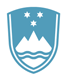 dejavnostpredpiszačetek aktivnosti zaključek(sprejem v DZ)gradbeništvoZakon o arhitekturni  in inženirski dejavnosti30.9.201324.10.2017geodetska dej.Zakon o arhitekturni  in inženirski dejavnosti30.9.201324.10.2017dimnikarska dej.Zakon o dimnikarskih storitvah 1.1.20164.11.2016šole vožnjeZakon o voznikih22.5.201515.12.2016trgovinaZakona o spremembah Zakona o trgovini 10.10.201416.6..2015pogrebno-pokopališkaZakon o pogrebni in pokopališki dejavnosti2.9.201320.9.2016socialaZakon o spremembah in dopolnitvah Zakona o socialnem varstvu 1.1.201620.5.2016veterinaPravilnik o priznavanju poklicnih kvalifikacij veterinarjev31.7.201519.3.2016nepremičninsko posredovanjeZakon o nepremičninskem posredovanju1.2.2016Izvzeto iz projektaodvetništvoZakon o odvetništvu1.7.2016Izvzeto iz projektaturizem Zakon o spodbujanju razvoja turizma2.1.2012 Sprejet na Vladi RS 16.11.2017